令和２年度財　務　諸　表第９期事業年度自　令和　2年4月　1日至　令和　3年3月31日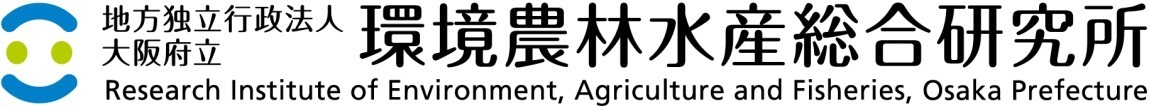 目次１　貸借対照表・・・・・・・・・・・・・・・・・・・・・・・・・・・・・・・１２　損益計算書・・・・・・・・・・・・・・・・・・・・・・・・・・・・・・・３３　キャッシュ・フロー計算書・・・・・・・・・・・・・・・・・・・・・・・・４４　利益の処分に関する書類・・・・・・・・・・・・・・・・・・・・・・・・・５５　行政サービス実施コスト計算書・・・・・・・・・・・・・・・・・・・・・・６６　注記・・・・・・・・・・・・・・・・・・・・・・・・・・・・・・・・・・７７　附属明細書・・・・・・・・・・・・・・・・・・・・・・・・・・・・・・１１貸借対照表（令和3年3月31日現在）(単位：円)損益計算書（令和2年4月1日～令和3年3月31日）(単位：円)キャッシュ・フロー計算書（令和2年4月1日～令和3年3月31日）(単位：円)利益の処分に関する書類(令和 3年9月16日)（単位：円）行政サービス実施コスト計算書（令和2年4月1日～令和3年3月31日）(単位：円)注　　記Ⅰ　重要な会計方針運営費交付金収益の計上基準業務達成基準を採用しております。なお、業務の進行状況と運営費交付金の対応関係が明確である活動を除く管理部門の活動については、期間進行基準を採用しております。減価償却の会計処理方法有形固定資産（リース資産を除く）定額法を採用しております。耐用年数については、法人税法上の耐用年数を基準としております。なお、受託研究等収入により購入した償却資産については、当該受託研究期間を耐用年数としております。主な資産の耐用年数は以下のとおりであります。建物　　　　　２年～５０年構築物　　　　５年～５０年機械装置　　　２年～１８年船舶　　　　　８年～１２年車両運搬具　　２年～　７年工具器具備品　２年～１４年また、特定の償却資産（地方独立行政法人会計基準第８７）の減価償却相当額については、損益外減価償却累計額として資本剰余金から控除しております。無形固定資産（リース資産を除く）定額法を採用しております。なお、法人内利用のソフトウエアについては、法人内における利用可能期間（５年）に基づいて償却しております。リース資産リース期間を耐用年数とし、残存価額を零とする定額法によっております。引当金の計上基準賞与引当金役員及び職員に対して支給する賞与については、運営費交付金により財源措置がなされるため、賞与引当金は計上しておりません。なお、行政サービス実施コスト計算書における引当外賞与増加見積額は、地方独立行政法人会計基準第８８第２項に基づき計算された引当外賞与の増加見積額を計上しております。退職給付に係る引当金及び見積額の計上基準役員及び職員の退職一時金については、運営費交付金により財源措置がなされるため、退職給付に係る引当金は計上しておりません。なお、行政サービス実施コスト計算書における引当外退職給付増加見積額は、地方独立行政法人会計基準第８９第４項に基づき計算された退職一時金に係る退職給付債務の当期増加額を計上しております。たな卸資産の評価基準及び評価方法未成研究支出金及び未成事業支出金については、個別法による低価法を採用しております。行政サービス実施コスト計算書における機会費用の計上方法国又は地方公共団体財産の無償又は減額された使用料による貸借取引の機会費用の計算方法土地については、原則として路線価に基づき相続税標準価格を算出し、大阪府公有財産規則における貸付料率を参考に計算しております。地方公共団体出資等の機会費用の計算に使用した利率10年利付国債の令和3年3月末の利回りを参考に0.120％で計算しております。リース取引の処理方法リース料総額が300万円を超えるファイナンス・リース取引については、通常の売買取引に係る方法に準じた会計処理によっております。また、リース料総額が300万円以下のファイナンス・リース取引については、通常の賃貸借取引に係る方法に準じた会計処理によっております。消費税等の会計処理消費税及び地方消費税の会計処理方法は、税込方式によっております。　8　表示方法の変更当事業年度より業務費及び一般管理費の内容をより明瞭に表示するために、損益計算書における経常費用の業務費として前事業年度まで一括表示しておりました「人件費」を、当事業年度より、業務費に係る人件費は「業務部門人件費」に、一般管理費に係る人件費は「役員人件費」及び「管理部門人件費」にそれぞれ区分して表示しております。　また、当事業年度より、業務費及び一般管理費に係る「減価償却費」をそれぞれ区分して表示し、一般管理費に係る人件費及び減価償却以外の費用として「管理経費」を一般管理費として区分表示しております。Ⅱ　貸借対照表注記運営費交付金から充当されるべき賞与の見積額　　　　　　　　　　　 77,614,344円運営費交付金から充当されるべき退職給付債務の見積額　　　　　　　484,267,340円固定資産の減損会計固定資産の減損に係る会計基準（「固定資産の減損に係る地方独立行政法人会計基準」及び「固定資産の減損に　　係る地方独立行政法人会計基準注解」）を適用しております。Ⅲ　キャッシュ・フロー計算書注記資金の期末残高の貸借対照表科目の内訳重要な非資金取引(1) 現物寄附による資産の取得　　　　　　　　　　　　9,220,000円Ⅳ　行政サービス実施コスト計算書注記１　引当外賞与増加（△減少）見積額のうち大阪府からの派遣職員分　　　　　　△382,729円２　引当外退職給付増加（△減少）見積額のうち大阪府からの派遣職員分　　    14,266,140円３　機会費用の内訳　　設立団体に係る額　　10,337,700円Ⅴ　金融商品の時価等の注記金融商品の状況に関する事項当法人は、資金運用については、地方独立行政法人法第４３条の規定等に基づき、預金等に限定しております。金融商品の時価等に関する事項期末日における貸借対照表計上額、時価及びこれらの差額については、次のとおりであります。(単位：円)　　(注1) 負債に計上されているものについては、（　）で示しております。　　(注2) 金融商品の時価の算定方法(1) 現金及び預金、(2)未収入金これらは、短期間で決済されるため、時価は帳簿価額にほぼ等しいことから、当該帳簿価額によっております。(3) 未払金短期間で決済されるため、時価は帳簿価額にほぼ等しいことから、当該帳簿価額によっております。　　(注3) リース債務については、リース資産総額に重要性が乏しいと認められることから時価開示の対象から外しております。Ⅵ　固定資産の減損当該年度中に減損を認識した資産はありません。Ⅶ　賃貸等不動産の時価等に関する事項該当事項はありません。Ⅷ　資産除去債務    　当法人は、大阪府から借用している水産技術センターの土地において、府有財産使用貸借契約書に基づいて退去時における原状回復に係る債務を有しておりますが、当該センターの廃止又は移転は大阪府の判断及び意向を勘案する必要があり、当法人の独自の判断では決定できないため、その時期を予測することは困難です。　なお、中期目標・中期計画において、令和2年度末現在廃止又は移転は予定されておりません。　　　以上により、当該土地に係る資産除去債務については、履行時期を予測することは困難であり、資産除去債務の金額を合理的に見積もることができないため貸借対照表に計上しておりません。Ⅸ　重要な債務負担行為該当事項はありません。Ⅹ　重要な後発事象該当事項はありません。附　属　明　細　書１ 　固定資産の取得及び処分、減価償却費（「第８７　特定の償却資産の減価に係る会計処理」及び「第９１　資産除去債務に係る特定の除去費用等の会計処理」による損益外減価償却相当額も含む。）並びに減損損失の明細　　　　　　　　　　　　　　　　　　　　　　　　　　　　　　　　　　　　　　　　　　　　　　　　　　　　　　　　　　　　　　　　　　　　　　　　　　　　　(単位：円)工具器具備品の当期増加額のうち主なものは、農業大学校のスマート農業ハウス２棟の整備12,848,000円（財源：目的積立金6,424,000円、大阪府補助金6,424,000円）によるものであります。建物の当期増加額のうち主なものは、水産技術センター栽培漁業施設改築工事81,588,100円（財源：大阪府補助金40,794,000円、大阪府漁業振興基金負担金20,794,100円、特定運営交付金20,000,000円）によるものであります。構築物の当期増加額のうち主なものは、公益財団法人黒田緑化事業団から寄付を受けた緑化施設8,700,000円によるものであります。長期前払費用の当期減少額は、財物保険契約（令和元年7月1日～令和4年7月1日）8,049,730円のうち、令和3年度分として１年以内に費用化される前払費用に振替えたためであります。２　たな卸資産の明細(単位：円)３　有価証券の明細該当事項はありません。４　長期貸付金の明細該当事項はありません。５　長期借入金の明細該当事項はありません。６　引当金の明細該当事項はありません。７　資産除去債務の明細該当事項はありません。８　保証債務の明細該当事項はありません。９　資本金及び資本剰余金の明細　　　　　　　　　　　　　　　　　　　　　　　　　　　　　　　　　　　　　　　　　　　(単位：円)当期減少額は、無形固定資産（特定償却資産）のソフトウェア（化学輸送モデル運用システム）を除却したものであります。当期増加額は、前中期目標等期間繰越積立金を財源として、農業大学校のスマート農業ハウス２棟を整備したものであります。当期増加額は、地方独立行政法人会計基準第８７に該当する特定の償却資産の償却に係るものであります。１０　積立金等の明細及び目的積立金の取崩しの明細（１）積立金の明細　　　　　　　　　　　　　　　　　　　　　　　　　　　　　　　　　                                         　(単位：円)当期増加額は、前期末の当期未処分利益（30,115,730円）及び前期末の目的積立金（16,878,378円）並びに前中期目標等期間繰越積立金（7,220,231円）から振替えたことによるものです。当期減少額は、今中期目標期間の業務の財源等として設立団体（大阪府）から繰越の承認を受け、前中期目標等期間繰越積立金（54,672,661円）へ振り替えたことによるもの及び設立団体（大阪府）に納付（24,388,929円）したことによるものです。当期減少額は、上記（注１）にあるとおり、積立金に振替えたことによるものです。（２）目的積立金の取崩しの明細(単位：円)ビニールハウスの側窓開閉自動化に必要な設備購入などの経費として、取崩し額を計上したものであります。前中期目標等期間の終了に伴う積立金への振替えによるものであります。農業大学校のスマート農業ハウス２棟の整備に要する経費として、取崩し額を計上したものであります。１１　運営費交付金債務及び運営費交付金収益の明細（１）運営費交付金債務                                                                                                    　　　　　　　　　　　　　　　　　                (単位：円)（２）運営費交付金収益(単位：円)１２　地方公共団体等からの財源措置の明細（１）補助金等の明細　　　　　　　　　　　　　　　　　　　　　　　　　　　　　　　　　　　　　　　　　　　　　　　　　　　　　　　　　　　　　　　　　　　　　　　　　　　　　　　　　　　(単位：円)１３　役員及び職員の給与の明細(単位：円、人)1 役員に対する報酬及び退職手当の支給基準の概要(1) 役員報酬　　　役員に対する報酬については、「地方独立行政法人大阪府立環境農林水産総合研究所役員報酬等規程」に基づき支給しております。2 職員に対する給与及び退職手当の支給基準の概要(1) 職員給与　　職員に対する給与については、「地方独立行政法人大阪府立環境農林水産総合研究所職員給与規程」に基づき支給しております。(2) 退職手当職員に対する退職手当については、「地方独立行政法人大阪府立環境農林水産総合研究所職員退職手当規程」に基づき支給して　　おります。3 支給人員数は、令和2年4月1日から令和3年3月31日までの間の平均支給人員数によっております。4 上記金額には、法定福利費及び受託事業費、受託研究費に含まれる非常勤人件費は含まれていません。１４　開示すべきセグメント情報　　　　　　　　　　　　　　　　　　　　　　　　　　　　　　　　　　　　　　　　　　　　　　　　　　　　　　  　　　（単位：円）（注１）セグメントの区分方法セグメントは、事業活動の実態を考慮して施設別に区分しております。１５　科学研究費補助金等の明細（単位：円、件）（注）当期受入には間接経費相当額を記載し、直接経費相当額については外数として（　　）内に記載しております。１６　上記以外の主な資産、負債、費用及び収益の明細（１）現金及び預金の明細(単位：円)（２）未払金の明細(単位：円)１７　関連公益法人等に関する明細　 該当事項はありません。資産の部資産の部Ｉ　固定資産Ｉ　固定資産１ 有形固定資産１ 有形固定資産土地土地3,820,933,160建物建物4,124,198,1054,124,198,105減価償却累計額減価償却累計額△1,174,561,011△1,174,561,0112,949,637,094構築物構築物340,288,741340,288,741減価償却累計額減価償却累計額△129,073,763△129,073,763211,214,978機械装置機械装置738,816,260738,816,260減価償却累計額減価償却累計額△568,229,812△568,229,812170,586,448船舶船舶200,393,181200,393,181減価償却累計額減価償却累計額△137,761,013△137,761,01362,632,168車両運搬具	車両運搬具	28,696,40528,696,405減価償却累計額減価償却累計額△23,565,304△23,565,3045,131,101工具器具備品工具器具備品464,430,660464,430,660減価償却累計額減価償却累計額△355,488,626△355,488,626108,942,034有形固定資産合計有形固定資産合計有形固定資産合計有形固定資産合計7,329,076,983２ 無形固定資産２ 無形固定資産ソフトウエアソフトウエア5,843,075無形固定資産合計無形固定資産合計無形固定資産合計無形固定資産合計5,843,075３ 投資その他の資産３ 投資その他の資産長期前払費用長期前払費用長期前払費用長期前払費用670,811投資その他の資産合計投資その他の資産合計投資その他の資産合計投資その他の資産合計670,811固定資産合計固定資産合計固定資産合計固定資産合計7,335,590,869Ⅱ 流動資産Ⅱ 流動資産現金及び預金現金及び預金188,854,233未収入金未収入金112,239,824未成研究支出金未成研究支出金228,826,548未成事業支出金未成事業支出金11,467,458その他の流動資産その他の流動資産6,283,649流動資産合計流動資産合計流動資産合計流動資産合計547,671,712資産合計資産合計資産合計資産合計7,883,262,581負債の部負債の部負債の部負債の部Ｉ　固定負債Ｉ　固定負債Ｉ　固定負債Ｉ　固定負債資産見返負債資産見返負債資産見返負債資産見返運営費交付金資産見返運営費交付金資産見返運営費交付金327,039,439資産見返補助金等資産見返補助金等資産見返補助金等67,958,568資産見返寄附金資産見返寄附金資産見返寄附金25,381,862資産見返物品受贈額資産見返物品受贈額資産見返物品受贈額62,272,849482,652,718長期リース債務長期リース債務長期リース債務長期リース債務86,245,446固定負債合計固定負債合計固定負債合計固定負債合計568,898,164Ⅱ　流動負債			Ⅱ　流動負債			Ⅱ　流動負債			Ⅱ　流動負債			　　　運営費交付金債務　　　運営費交付金債務　　　運営費交付金債務12,976,075寄附金債務寄附金債務寄附金債務67,000未払金未払金未払金193,556,734未払消費税等未払消費税等未払消費税等8,849,800リース債務リース債務リース債務59,543,618前受金前受金前受金242,780,628預り金預り金預り金19,170,838流動負債合計流動負債合計流動負債合計流動負債合計536,944,693負債合計負債合計負債合計負債合計1,105,842,857純資産の部純資産の部純資産の部純資産の部Ⅰ 資本金Ⅰ 資本金Ⅰ 資本金Ⅰ 資本金地方公共団体出資金地方公共団体出資金地方公共団体出資金地方公共団体出資金4,958,618,700資本金合計資本金合計資本金合計資本金合計4,958,618,700Ⅱ 資本剰余金Ⅱ 資本剰余金Ⅱ 資本剰余金Ⅱ 資本剰余金資本剰余金資本剰余金資本剰余金資本剰余金3,218,264,498損益外減価償却累計額（－）損益外減価償却累計額（－）損益外減価償却累計額（－）損益外減価償却累計額（－）△1,472,846,369資本剰余金合計資本剰余金合計資本剰余金合計資本剰余金合計1,745,418,129Ⅲ 利益剰余金	Ⅲ 利益剰余金	Ⅲ 利益剰余金	Ⅲ 利益剰余金	前中期目標等期間繰越積立金前中期目標等期間繰越積立金前中期目標等期間繰越積立金前中期目標等期間繰越積立金46,857,337当期未処分利益		当期未処分利益		当期未処分利益		当期未処分利益		26,525,558（うち当期総利益）（うち当期総利益）（うち当期総利益）（うち当期総利益）（26,525,558）利益剰余金合計利益剰余金合計利益剰余金合計利益剰余金合計73,382,895純資産合計純資産合計純資産合計純資産合計6,777,419,724負債純資産合計負債純資産合計負債純資産合計負債純資産合計7,883,262,581経常費用業務費業務部門人件費886,507,386研究経費129,581,585減価償却費86,103,233受託研究費60,779,250受託事業費71,124,2861,234,095,740一般管理費　役員人件費 管理部門人件費管理経費減価償却費44,442,878324,591,506  219,914,51834,595,873623,544,775経常費用合計経常費用合計1,857,640,515経常収益運営費交付金収益運営費交付金収益運営費交付金収益1,658,882,222農業大学校授業料収益農業大学校授業料収益農業大学校授業料収益7,408,000受託研究収益国または地方公共団体からの受託研究収益国または地方公共団体からの受託研究収益国または地方公共団体からの受託研究収益5,237,000    その他の受託研究等収益その他の受託研究等収益その他の受託研究等収益56,797,05362,034,053受託事業収益国または地方公共団体からの受託事業収益国または地方公共団体からの受託事業収益国または地方公共団体からの受託事業収益53,124,384その他の受託事業等収益その他の受託事業等収益その他の受託事業等収益19,358,29772,482,681補助金等収益補助金等収益補助金等収益8,776,590寄附金収益寄附金収益寄附金収益5,756,274依頼試験手数料収益依頼試験手数料収益依頼試験手数料収益651,200農産物売払収益農産物売払収益農産物売払収益4,325,207資産見返負債戻入資産見返負債戻入資産見返負債戻入資産見返運営費交付金戻入資産見返運営費交付金戻入資産見返運営費交付金戻入36,536,450資産見返補助金等戻入資産見返補助金等戻入資産見返補助金等戻入53,532資産見返寄附金等戻入資産見返寄附金等戻入資産見返寄附金等戻入2,167,427資産見返物品受贈額戻入資産見返物品受贈額戻入資産見返物品受贈額戻入3,103,097   41,860,506   雑益雑益雑益科学研究費補助金等間接経費収益科学研究費補助金等間接経費収益科学研究費補助金等間接経費収益4,344,000その他の雑益その他の雑益その他の雑益16,931,61621,275,616経常収益合計経常収益合計経常収益合計1,883,452,349       経常利益25,811,834臨時損失臨時損失固定資産除却損固定資産除却損677,600677,600当期純利益当期純利益25,134,234        02　　　前中期目標等期間繰越積立金取崩額前中期目標等期間繰越積立金取崩額1,391,324当期総利益当期総利益26,525,558         Ｉ　業務活動によるキャッシュ・フローＩ　業務活動によるキャッシュ・フロー原材料、商品又はサービスの購入による支出人件費支出その他の業務支出運営費交付金収入 運営費交付金等の返還による支出受託研究等収入受託事業等収入試験等手数料収入農産物販売収入農業大学校授業料収益補助金等収入寄附金収入預り科研費補助金等受払還付消費税等受取額その他の収入原材料、商品又はサービスの購入による支出人件費支出その他の業務支出運営費交付金収入 運営費交付金等の返還による支出受託研究等収入受託事業等収入試験等手数料収入農産物販売収入農業大学校授業料収益補助金等収入寄附金収入預り科研費補助金等受払還付消費税等受取額その他の収入△150,022,795△1,334,726,735△336,644,6301,746,617,000   △37,560,491160,612,218     74,965,028651,200          4,325,2077,408,00022,073,0793,000,000    2,545,0031,425,300 23,491,868    小計188,159,252業務活動によるキャッシュ・フロー業務活動によるキャッシュ・フロー188,159,252Ⅱ　投資活動によるキャッシュ・フローⅡ　投資活動によるキャッシュ・フロー有形固定資産及び無形固定資産の取得による支出有形固定資産及び無形固定資産の取得による支出有形固定資産及び無形固定資産の取得による支出△86,439,615有形固定資産及び無形固定資産の除却による支出有形固定資産及び無形固定資産の除却による支出有形固定資産及び無形固定資産の除却による支出△677,600投資活動によるキャッシュ・フロー投資活動によるキャッシュ・フロー△87,117,215Ⅲ　財務活動によるキャッシュ・フローⅢ　財務活動によるキャッシュ・フローリース債務の返済による支出リース債務の返済による支出△76,124,545財務活動によるキャッシュ・フロー財務活動によるキャッシュ・フロー△76,124,545Ⅳ　資金に係る換算差額Ⅳ　資金に係る換算差額－Ⅴ　資金増加額Ⅴ　資金増加額24,917,492Ⅵ　資金期首残高Ⅵ　資金期首残高163,936,741Ⅶ　資金期末残高Ⅶ　資金期末残高188,854,233Ⅰ  当期未処分利益Ⅰ  当期未処分利益Ⅰ  当期未処分利益Ⅰ  当期未処分利益26,525,558当期総利益当期総利益当期総利益26,525,558Ⅱ  利益処分額Ⅱ  利益処分額Ⅱ  利益処分額積立金積立金積立金－（2）　地方独立行政法人法第40 条第3 項の規定により大阪府知事の承認を受けた額（2）　地方独立行政法人法第40 条第3 項の規定により大阪府知事の承認を受けた額（2）　地方独立行政法人法第40 条第3 項の規定により大阪府知事の承認を受けた額（2）　地方独立行政法人法第40 条第3 項の規定により大阪府知事の承認を受けた額（2）　地方独立行政法人法第40 条第3 項の規定により大阪府知事の承認を受けた額　　　　　　　　技術力・研究力の向上等、調査研究体制の強化のための目的積立金　　　　　　　　技術力・研究力の向上等、調査研究体制の強化のための目的積立金　　　　　　　　技術力・研究力の向上等、調査研究体制の強化のための目的積立金　　　　　　　　技術力・研究力の向上等、調査研究体制の強化のための目的積立金　　　　　　　　技術力・研究力の向上等、調査研究体制の強化のための目的積立金26,525,55826,525,558Ｉ　業務費用１ 損益計算書上の費用１ 損益計算書上の費用業務費1,234,095,740一般管理費623,544,775　 臨時損失677,6001,858,318,115２ (控除)自己収入等２ (控除)自己収入等農業大学校授業料収益受託研究収益受託事業収益寄附金収益依頼試験手数料収益農産物売払収益資産見返寄附金等戻入雑益農業大学校授業料収益受託研究収益受託事業収益寄附金収益依頼試験手数料収益農産物売払収益資産見返寄附金等戻入雑益△7,408,000△62,034,053△72,482,681△5,756,274△651,200△4,325,207△2,167,427△12,200,406△167,025,248業務費用合計業務費用合計1,691,292,867Ⅱ　損益外減価償却相当額Ⅱ　損益外減価償却相当額229,108,280Ⅲ　引当外賞与増加見積額Ⅲ　引当外賞与増加見積額4,353,638Ⅳ　引当外退職給付増加見積額Ⅳ　引当外退職給付増加見積額52,284,674Ⅴ　機会費用Ⅴ　機会費用国又は地方公共団体財産の無償又は減額された使用料による賃借取引の機会費用国又は地方公共団体財産の無償又は減額された使用料による賃借取引の機会費用2,268,700大阪府出資の機会費用	大阪府出資の機会費用	8,069,00010,337,700Ⅵ　行政サービス実施コストⅥ　行政サービス実施コスト1,987,377,159現金及び預金188,854,233円資金期末残高188,854,233円貸借対照表計上額時価差額(1)　現金及び預金188,854,233188,854,233―(2)　未収入金112,239,824112,239,824―(3)　未払金(193,556,734)(193,556,734)―資産の種類資産の種類期首　残高当　期増加額当　期減少額期末　残高減価償却累計額減価償却累計額減損損失累計額減損損失累計額減損損失累計額差引当期末残高摘要資産の種類資産の種類期首　残高当　期増加額当　期減少額期末　残高当期当期当期差引当期末残高摘要資産の種類資産の種類期首　残高当　期増加額当　期減少額期末　残高償却額損益内損益外差引当期末残高摘要有形固定資産(特定償却資産)建物3,799,853,801―23,3003,799,830,5011,099,803,425182,940,922―――2,700,027,076有形固定資産(特定償却資産)構築物119,568,546――119,568,54662,475,9565,976,812―――57,092,590有形固定資産(特定償却資産)機械装置106,190,140――106,190,14088,072,8166,822,838―――18,117,324有形固定資産(特定償却資産)船舶199,465,500――199,465,500136,833,33316,755,102―――62,632,167有形固定資産(特定償却資産)工具器具備品114,315,5936,424,000―120,739,59385,077,63916,612,606―――35,661,954(注1）有形固定資産(特定償却資産)計4,339,393,5806,424,00023,3004,345,794,2801,472,263,169229,108,280―――2,873,531,111有形固定資産(特定償却資産以外)建物228,240,25496,127,350―324,367,60474,757,58611,518,831―――249,610,018(注2）有形固定資産(特定償却資産以外)構築物201,875,69018,844,505―220,720,19566,597,80710,125,541―――154,122,388(注3）有形固定資産(特定償却資産以外)機械装置624,883,5698,279,100536,549632,626,120480,156,99667,807,126―――152,469,124有形固定資産(特定償却資産以外)船舶927,681――927,681927,680――――1有形固定資産(特定償却資産以外)車両運搬具30,035,0452,264,2403,602,88028,696,40523,565,3041,657,771―――5,131,101有形固定資産(特定償却資産以外)工具器具備品313,993,77929,697,288―343,691,067270,410,98725,188,672―――73,280,080(注1）有形固定資産(特定償却資産以外)計1,399,956,018155,212,4834,139,4291,551,029,072916,416,360116,297,941―――634,612,712非償却資産土地3,820,933,160――3,820,933,160―――――3,820,933,160非償却資産建設仮勘定――――――――――非償却資産計3,820,933,160――3,820,933,160―――――3,820,933,160有形固定資産合計土地3,820,933,160――3,820,933,160―――――3,820,933,160有形固定資産合計建物4,028,094,05596,127,35023,3004,124,198,1051,174,561,011194,459,753―――2,949,637,094(注2）有形固定資産合計構築物321,444,23618,844,505―340,288,741129,073,76316,102,353―――211,214,978(注3）有形固定資産合計機械装置731,073,7098,279,100536,549738,816,260568,229,81274,629,964―――170,586,448有形固定資産合計船舶200,393,181――200,393,181137,761,01316,755,102―――62,632,168有形固定資産合計車両運搬具30,035,0452,264,2403,602,88028,696,40523,565,3041,657,771―――5,131,101有形固定資産合計工具器具備品428,309,37236,121,288―464,430,660355,488,62641,801,278―――108,942,034(注1）有形固定資産合計建設仮勘定――――― ―――――有形固定資産合計計9,560,282,758161,636,4834,162,7299,717,756,5122,388,679,529345,406,221―――7,329,076,983無形固定資産(特定償却資産)ソフトウェア2,078,568―1,495,368583,200583,200―――――無形固定資産(特定償却資産)計2,078,568―1,495,368583,200583,200―――――無形固定資産(特定償却資産以外)ソフトウェア63,712,892―1,123,20062,589,69256,746,6174,401,165―――5,843,075無形固定資産(特定償却資産以外)計63,712,892―1,123,20062,589,69256,746,6174,401,165―――5,843,075無形固定資産合計ソフトウェア65,791,460―2,618,56863,172,89257,329,8174,401,165―――5,843,075無形固定資産合計計65,791,460―2,618,56863,172,89257,329,8174,401,165―――5,843,075投資その他の資産長期前払費用3,354,054―2,683,243670,811―――――670,811(注4）投資その他の資産計3,354,054―2,683,243670,811―――――670,811種類期首残高当期増加額当期増加額当期減少額当期減少額期末残高摘要種類期首残高当期購入・製造・振替その他払出・振替その他期末残高摘要未成研究支出金137,325,64995,508,634―4,007,735―228,826,548未成事業支出金7,798,00011,467,458―7,798,000―11,467,458計145,123,649106,976,092―11,805,735―240,294,006区分区分期首残高当期増加額当期減少額期末残高摘要資本金地方公共団体出資金4,958,618,700――4,958,618,700資本金計4,958,618,700――4,958,618,700資本剰余金資本剰余金資本剰余金　施設費2,951,944,330――2,951,944,330資本剰余金　目的積立金252,351,197―1,495,368250,855,829（注１）資本剰余金　前中期目標等期間繰越積立金29,322,6396,424,000―35,746,639（注２）資本剰余金大阪府出資△20,259,000△23,300―△20,282,300資本剰余金計3,213,359,1666,400,7001,495,3683,218,264,498資本剰余金損益外減価償却累計額△1,245,256,756△229,108,280△1,518,667△1,472,846,369（注３）資本剰余金差引計1,968,102,410△222,707,580△23,2991,745,418,129区分期首残高当期増加額当期減少額期末残高摘要積立金24,847,25154,214,33979,061,590―（注１)技術力・研究力の向上等、調査研究体制の強化のための目的積立金16,878,378―16,878,378―（注２)　前中期目標等期間繰越積立金7,220,23154,672,66115,035,55546,857,337合計48,945,860108,887,000110,975,52346,857,337区分区分金額摘要前中期目標等期間繰越積立金取崩額前中期目標等期間繰越積立金1,391,324（注１)前中期目標等期間繰越積立金取崩額合計1,391,324その他技術力・研究力の向上等、調査研究体制の強化のための目的積立金16,878,378（注２)その他合計16,878,378その他前中期目標等期間繰越積立金6,424,000（注３)その他合計6,424,000交付年度期首残高交付金当期交付額当期振替額当期振替額当期振替額当期振替額当期振替額設立団体へ返還期末残高交付年度期首残高交付金当期交付額運営費交付金収益資産見返　　運営費交付金建設仮勘定見返運営費交付金資本剰余金小計設立団体へ返還期末残高令和２年度13,171,5621,746,617,0001,658,882,22274,758,703――1,733,640,92513,171,56212,976,075合計13,171,5621,746,617,0001,658,882,22274,758,703――1,733,640,92513,171,56212,976,075業務等区分令和２年度交付分合計業務達成基準によるもの1,111,462,4181,111,462,418期間進行基準によるもの547,419,804547,419,804合計1,658,882,2221,658,882,222区分当期　　交付額左の会計処理内訳左の会計処理内訳左の会計処理内訳左の会計処理内訳左の会計処理内訳摘要区分当期　　交付額建設仮勘定　　見返補助金等資産見返　　　補助金等資本剰余金預り補助金等収益計上摘要令和２年度大阪府GFPグローバル産地づくり推進事業補助金5,450,590――――5,450,590令和２年度消費・安全対策交付金事業補助金3,326,000――――3,326,000令和２年度大阪府新規就農者確保事業費補助金6,424,000―6,424,000―――令和２年度大阪府漁業振興事業費補助金40,794,000―40,794,000―――令和２年度公益財団法人大阪府漁業振興基金負担金20,794,100―20,794,100―――合計76,788,690―68,012,100――8,776,590区分区分報酬又は給与報酬又は給与退職手当退職手当区分区分支給額支給人員支給額支給人員役員常勤37,617,7883――役員非常勤780,0002――役員計38,397,7885――職員常勤868,000,4631263,348,0943職員非常勤142,801,64555――職員計1,010,802,1081813,348,0943合計常勤905,618,2511293,348,0943合計非常勤143,581,64557――合計計1,049,199,8961863,348,0943区分区分大阪府立環境農林水産総合研究所水産技術センター生物多様性センター合計Ⅰ　業務費用、業務収益及び業務損益Ⅰ　業務費用、業務収益及び業務損益Ⅰ　業務費用、業務収益及び業務損益Ⅰ　業務費用、業務収益及び業務損益Ⅰ　業務費用、業務収益及び業務損益Ⅰ　業務費用、業務収益及び業務損益業務費用業務費用業務部門人件費661,477,323130,449,46094,580,603886,507,386研究経費106,330,89017,393,2675,857,428129,581,585減価償却費75,590,0206,937,8553,575,35886,103,233受託研究費47,126,77713,052,473600,00060,779,250受託事業費28,338,3006,830,62535,955,36171,124,286一般管理費562,388,33743,083,57818,072,860623,544,775計計1,481,251,647217,747,258158,641,6101,857,640,515業務収益業務収益運営費交付金収益1,345,246,297194,550,314119,085,6111,658,882,222農業大学校授業料収益7,408,000――7,408,000受託研究収益48,381,58013,052,473600,00062,034,053受託事業収益28,420,6956,830,62537,231,36172,482,681補助金等収益8,776,590――8,776,590寄附金収益4,113,428159,5001,483,3465,756,274依頼試験手数料収益651,200――651,200農産物売払収益4,325,207――4,325,207資産見返負債戻入35,546,0223,313,8463,000,63841,860,506雑益8,911,18211,314,5441,049,89021,275,616計計1,491,780,201229,221,302162,450,8461,883,452,349業務損益業務損益10,528,55411,474,0443,809,23625,811,834Ⅱ　臨時損益等Ⅱ　臨時損益等Ⅱ　臨時損益等Ⅱ　臨時損益等Ⅱ　臨時損益等Ⅱ　臨時損益等臨時損失臨時損失固定資産除却損677,600――677,600計計677,600――677,600当期純利益当期純利益9,850,95411,474,0443,809,23625,134,234前中期目標等期間繰越積立金取崩額前中期目標等期間繰越積立金取崩額1,391,324――1,391,324当期総利益当期総利益11,242,27811,474,0443,809,23626,525,558Ⅲ　行政サービス実施コストⅢ　行政サービス実施コストⅢ　行政サービス実施コストⅢ　行政サービス実施コストⅢ　行政サービス実施コストⅢ　行政サービス実施コスト業務費用業務費用損益計算書上の費用1,481,929,247217,747,258158,641,6101,858,318,115（控除）自己収入等△101,353,459△23,356,444 △42,315,345 △167,025,248業務費用合計業務費用合計1,380,575,788194,390,814116,326,2651,691,292,867損益外減価償却相当額202,873,08720,070,6496,164,544229,108,280引当外賞与増加見積額3,381,901800,683171,0544,353,638引当外退職給付増加見積額41,334,7507,564,2833,385,64152,284,674機会費用6,869,4002,621,100847,20010,337,700　　国又は地方公共団体財産の無償又は減額された使用料による賃借取引の機会費用―2,268,700―2,268,700大阪府出資の機会費用6,869,400352,400847,2008,069,000行政サービス実施コスト行政サービス実施コスト1,635,034,926225,447,529126,894,7041,987,377,159Ⅳ　総資産Ⅳ　総資産6,543,391,870546,611,515793,259,1967,883,262,581種目当期受入件数適用基盤研究（Ｂ）330,000（1,100,000）2基盤研究（Ｃ）864,000（3,920,000）5若手研究3,420,000 (11,400,000)10国際共同研究強化（Ｂ）30,000(100,000)１合計4,644,000(16,520,000)18種別期末残高現金172,331普通預金188,681,902合計188,854,233相手方期末残高株式会社向井組76,505,000株式会社エネット5,992,695富士通株式会社　関西支社5,978,500株式会社路次建設工業5,500,605株式会社中尾建築事務所5,083,100株式会社大西熱学　大阪営業所4,996,200栗原工業株式会社　大阪南支店4,455,000その他85,045,634合計193,556,734